Comment mesure-t-on le méridien terrestre ?DOC 1 : Méthode de triangulation 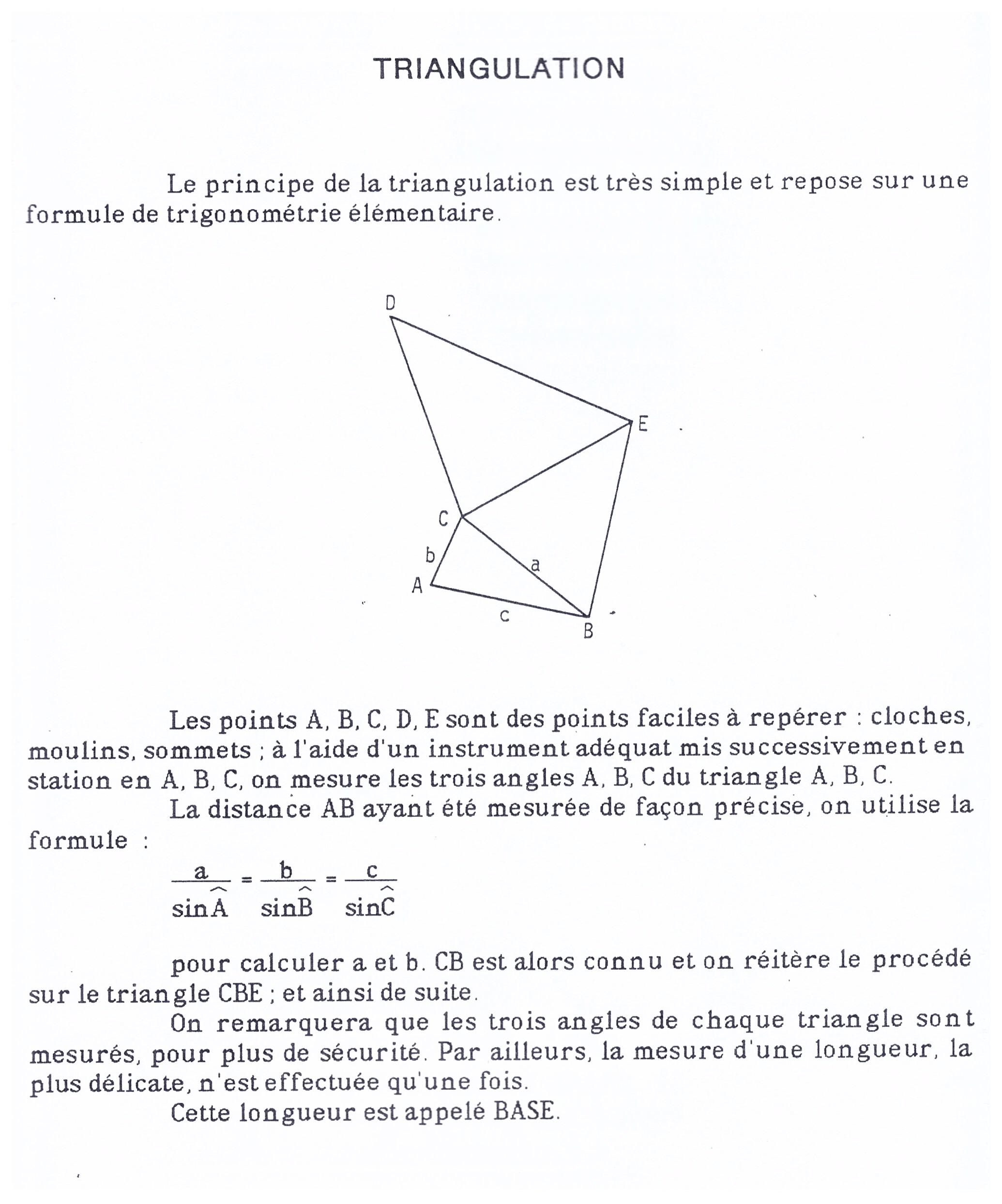 Mesurer aussi bien le ciel que la Terre, IREM Nantes, Anne BOYE et Xavier LEFORT,DOC 2 : Planche établie par l’Abbé Picard lors de sa mesure d’un degré de méridien près de Paris (1671)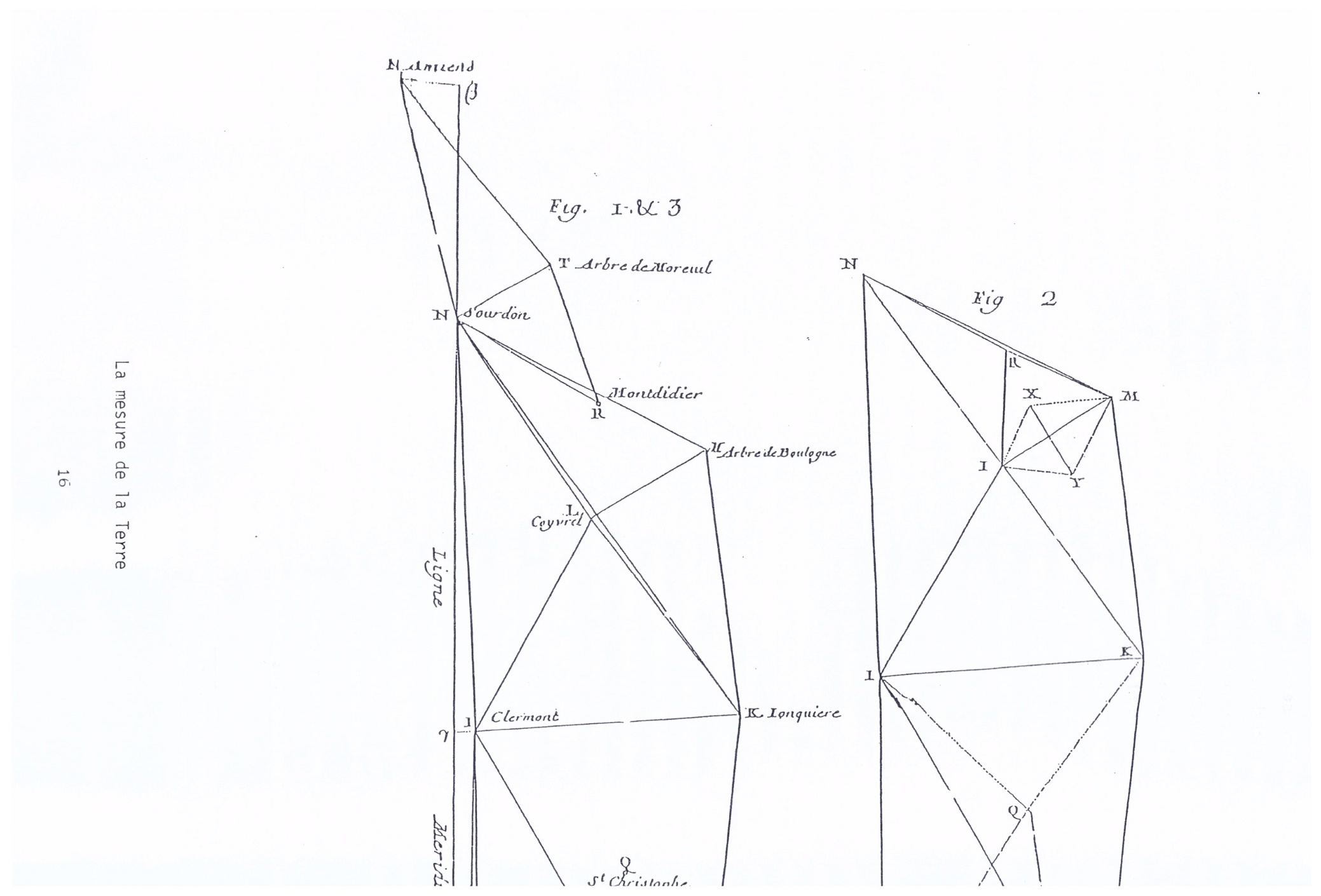 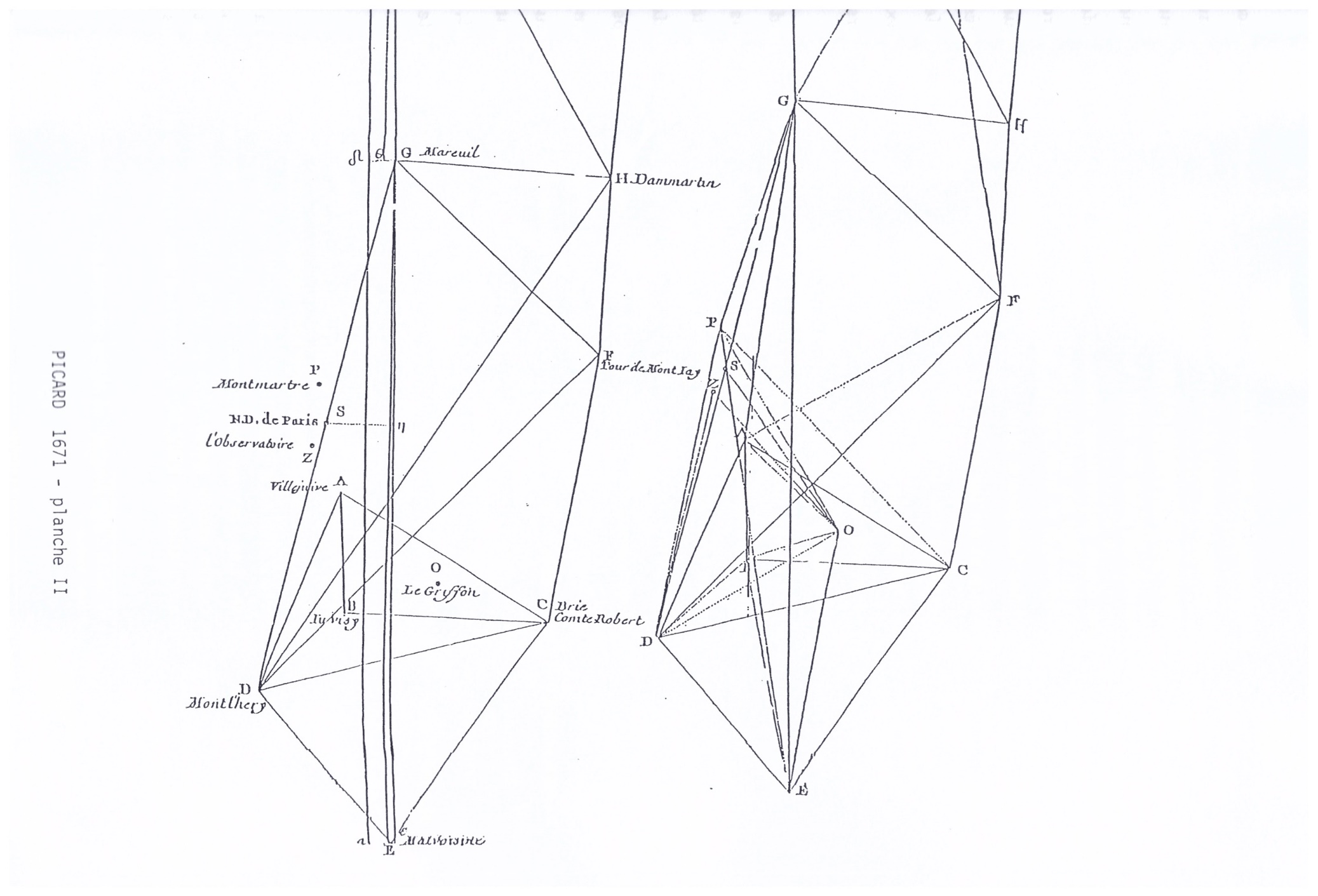 AB = 6000 toises	=56°	 =95°		=30°	une toise =1,95mDOC 3 : Le matériel nécessaire à la visée des signaux, Signaux = promontoires situés aux sommets des triangles. Déforestation environnante parfois nécessaire pour permettre la visée d’un signal à l’autre.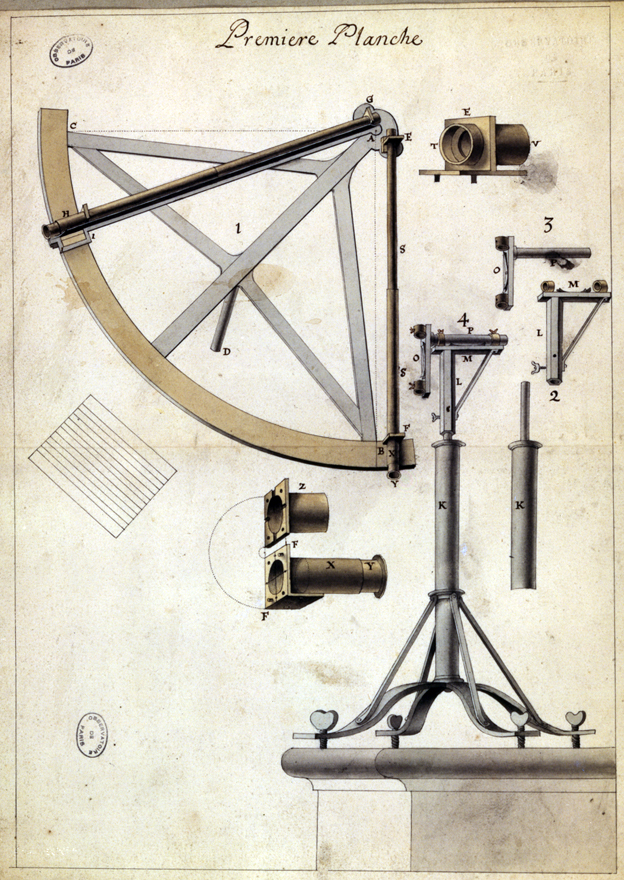 DOC 4 : Résumé de Maupertuis de la technique utilisée par l’Abbé Picard pour obtenir la première mesure d’un degré de méridien sous Louis XIV.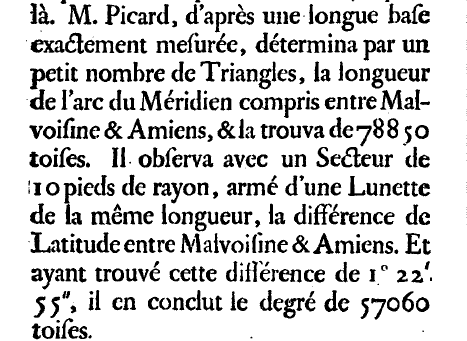 Rappels : une minute d’angle (‘)= soixante secondes d’angle (60 ‘’)- un degré = 60 ‘ d’angleQuelle(s) mesure(s) précise(s) initiale(s) est-il indispensable d’effectuer ?Lorsqu’on a une série précise de triangles, comment déterminer une longueur ? Montrer un exemple de calcul.Quelle longueur faut-il connaître pour ensuite calculer la valeur du méridien terrestre ? (DOC 4)Vérifier à l’aide des relevés de l’Abbé Picard que la valeur du méridien terrestre est de l’ordre de 40000km.Comment sera ensuite définie l’UNITE de mesure des distances à partir de la mesure valeur du méridien terrestre ?